Demande de créneaux  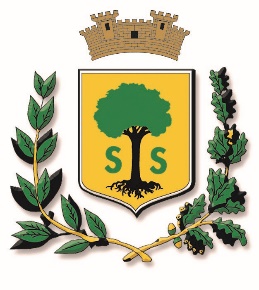 Saison associative 2022 / 2023A transmettre au Pôle Enfance Scolaire Jeunesse et Vie Associative  au plus tard le 6 juillet 2022FICHE DE RENSEIGNEMENTS 1.  IDENTITE JURIDIQUE NOM DE L’ASSOCIATION : ADRESSE DU SIEGE SOCIAL :(obligatoire sur Saint Savournin pour l’obtention de créneaux) :…………………………………………………………………………………………………………………. ………………………………………………………………………………................................................ TEL DU SIEGE SOCIAL :………………………………………FAX……………………………………… E-MAIL :……………………………… …@…………..………………………(écrire lisiblement SVP) SITE INTERNET :…………………………………………………………………. NOM DU REFERENT DE L'ASSOCIATION :………………………………………..TELEPHONE DU REFERENT : …… ……………………………………………………………… AUTRE ADRESSE POSTALE POUR RECEPTION COURRIER SI DIFFÉRENT SIÉGE SOCIAL : ……………………………………………………………………………................................................ …………………………………………………………………………………………………………………. FÉDÉRATION D'AFFILIATION  : …................................................................................. NOMBRE DE LICENCIES 2021/2022  (Fournir attestation de votre fédération ou assimilée) : …..................... NOMBRE ADHERENTS 2021/2022 (Non licencié): …....................................................................... Montant moyen de la cotisation 2021/2022 : …........................................ Répertoire National des Associations (RNA) : W _ _ _ _ _ _ _ _ _ Ou SIREN : _ _ _ _ _ _ _ _ _ 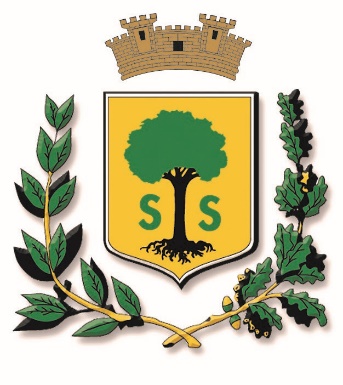 2. COMPOSITION DU BUREAU DE L’ASSOCIATION ATTESTATION DU PRESIDENT DE L’ASSOCIATION Je soussigné(e) ………………………………………………..de l’association …………………………………………………………Atteste sur l’honneur : l’exactitude des renseignements fournis, engager l’association  à  satisfaire  à  tout  contrôle  découlant  de  la  mise à disposition et de l’utilisation des installations municipales, justifier si  nécessaire  auprès  de  la  Ville  de  l’emploi  des  aides  allouées en adéquation avec la demande initiale, à produire les budgets, comptes  de résultat, compte-rendus d’activités, à respecter le Règlement Intérieur des installations associatives de la Ville, à se conformer aux décisions du personnel municipal quant à l'utilisation des équipements. Fait à  Saint Savournin, le Le référent                                                  Tampon de l’association Signature Nom / Prénom Coordonnées : Tél : Port : Mail : Adresse postale : PrésidentTrésorier Secrétaire Général Référent de l’Association auprès du Pôle Enfance Scolaire Jeunesse et Vie Associative 